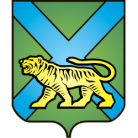 ТЕРРИТОРИАЛЬНАЯ ИЗБИРАТЕЛЬНАЯ КОМИССИЯ
ГОРОДА УССУРИЙСКАРЕШЕНИЕг. УссурийскО требованиях к фотографиям кандидатов в депутатыДумы Уссурийского городского округа,размещаемым на плакате на информационномстенде в помещении для голосованиялибо непосредственно перед указанным помещениемВ соответствии с пунктом 3 статьи 61 Федерального закона «Об основных гарантиях избирательных прав и права на участие в референдуме граждан Российской Федерации», частью 3 статьи 72 Избирательного кодекса Приморского края, решением территориальной избирательной комиссии города Уссурийска от 27 июня 2019 года № 160/1079 «Об установлении объема сведений о кандидатах в депутаты Думы Уссурийского городского округа по одномандатным избирательным округам, подлежащих доведению до сведения избирателей  при проведении  выборов  депутатов Думы Уссурийского городского округа, назначенных на 8 сентября  2019 года», руководствуясь решением территориальной  избирательной комиссии города Уссурийска от 13 июня 2019 года  № 156/1051, которым на территориальную избирательную комиссию города Уссурийска возложены полномочия окружных избирательных комиссий одномандатных избирательных округов с   № 1 по №  № 26  по  выборам депутатов Думы Уссурийского городского округа, территориальная избирательная комиссия города УссурийскаРЕШИЛА:1. Рекомендовать зарегистрированным кандидатам в депутаты Думы Уссурийского городского округа по одномандатным избирательным округам с № 1 по № 26 предоставить свои фотографии в электронном виде в цветном изображении на белом фоне в формате 15х20, размер в пикселях 1772х2362, расширение jpеg png.2. Довести настоящее решение до сведения зарегистрированных кандидатов в депутаты Думы Уссурийского городского округа по одномандатным избирательным округам с № 1 по № 26.3. Разместить настоящее решение на официальном сайте администрации Уссурийского городского округа в разделе «Территориальная избирательная комиссия города Уссурийска» в информационно-телекоммуникационной сети «Интернет».Председатель комиссии			       	                       О.М. МихайловаСекретарь комиссии                                                                            Н.М. Божко27 июня 2019 года                    № 160/1079